Informacja w sprawie pobytu w Polsce osób uciekających z UkrainyWszystkie osoby uciekające z Ukrainy przed konfliktem zbrojnym, nie muszą rejestrować się w punktach recepcyjnych ani martwić się o formalności. Wszystkie osoby uciekające z Ukrainy, szukające schronienia w Polsce, nie muszą obawiać się o legalność swojego pobytu.W najbliższych dniach nie trzeba też składać żadnych wniosków w Urzędzie do Spraw Cudzoziemców, urzędach wojewódzkich czy placówkach Straży Granicznej.To samo dotyczy obywateli Ukrainy, którzy są w Polsce, a ich dokumenty pobytowe utraciły ważność.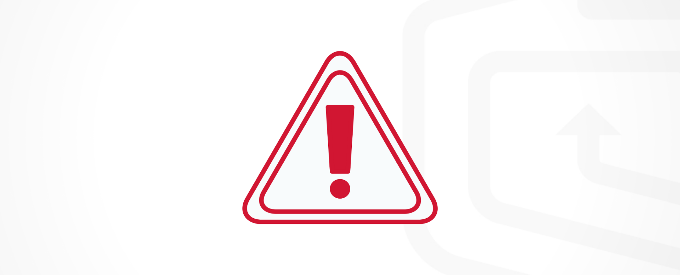 Wszystkie osoby uciekające z Ukrainy przed konfliktem zbrojnym, które nie mają zapewnionego miejsca pobytu (noclegu) w Polsce, mogą udać się do punktu recepcyjnego. Otrzymają tam informacje na temat pobytu w Polsce, posiłek, podstawową opiekę medyczną, miejsce na odpoczynek oraz zostanie im wskazane tymczasowe zakwaterowanie. Wszyscy mają dostęp do bezpłatnej opieki medycznej i polskiej służby zdrowia.Obywatele Ukrainy przebywający w Polsce nie muszą wyjeżdżać z kraju w przypadku utraty ważności dokumentów pobytowych. Oni także nie muszą obawiać się o legalność swojego dalszego pobytu.Aktualne informacje dla obywateli Ukrainy są dostępne na stronie ua.gov.pl.Informacja w sprawie pobytu w Polsce osób uciekających z UkrainyWszystkie osoby uciekające z Ukrainy przed konfliktem zbrojnym, nie muszą rejestrować się w punktach recepcyjnych ani martwić się o formalności. Wszystkie osoby uciekające z Ukrainy, szukające schronienia w Polsce, nie muszą obawiać się o legalność swojego pobytu.W najbliższych dniach nie trzeba też składać żadnych wniosków w Urzędzie do Spraw Cudzoziemców, urzędach wojewódzkich czy placówkach Straży Granicznej.To samo dotyczy obywateli Ukrainy, którzy są w Polsce, a ich dokumenty pobytowe utraciły ważność.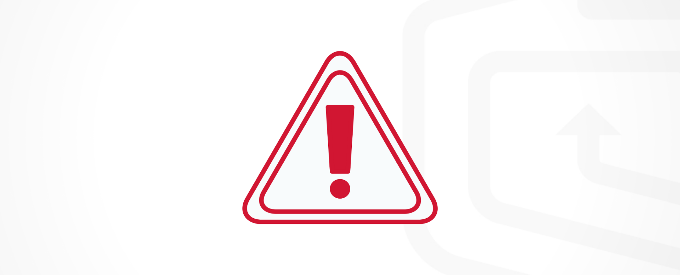 Wszystkie osoby uciekające z Ukrainy przed konfliktem zbrojnym, które nie mają zapewnionego miejsca pobytu (noclegu) w Polsce, mogą udać się do punktu recepcyjnego. Otrzymają tam informacje na temat pobytu w Polsce, posiłek, podstawową opiekę medyczną, miejsce na odpoczynek oraz zostanie im wskazane tymczasowe zakwaterowanie. Wszyscy mają dostęp do bezpłatnej opieki medycznej i polskiej służby zdrowia.Obywatele Ukrainy przebywający w Polsce nie muszą wyjeżdżać z kraju w przypadku utraty ważności dokumentów pobytowych. Oni także nie muszą obawiać się o legalność swojego dalszego pobytu.Aktualne informacje dla obywateli Ukrainy są dostępne na stronie ua.gov.pl.Інформація щодо перебування в Польщі осіб, які втікають з УкраїниОсобам, які втікають з України від збройного конфлікту, не треба реєструватися у пунктах прийому біженців – рецепційних центрах, а також думати про те, як полагодити формальності.Усім особам, які – втікаючи з України – шукають прихистку в Польщі – не треба побоюватися, якщо йдеться про їх легальне перебування на території РП. Найближчими днями не треба також подавати жодних клопотань до: Управління у справах іноземців / Воєводських управлінь/ Прикордонної служби у пунктах перетину кордону.Те ж стосується громадян України, які проживають у Польщі деякий час, але їхні документи, на підставі яких дозволено проживання, вже недійсні.Усі особи, які втікають з України від збройного конфлікту і не мають гарантованого місця перебування (місця на ночівлю) у Польщі, можуть звернутися до рецепційного центру. Там вони одержать: інформацію щодо перебування у Польщі; їжу; основну медичну допомогу; місце для відпочинку. Потім їм буде повідомлено про те, де їх тимчасово поселять. Усі біженці з України мають доступ до безкоштовної медичної допомоги та польських лікарів.Громадянам України, які зараз перебувають в Польщі, не треба покидати нашу країну. Йдеться про тих, чиї документи, що дають право на перебування і проживання, вже недійсні. Ці громадяни України також не повинні побоюватися, що їхнє перебування та проживання у Польщі вважатиметься нелегальним.З актуальними інформаціями для громадян України можна ознайомитися на сайті: ua.gov.pl.Інформація щодо перебування в Польщі осіб, які втікають з УкраїниОсобам, які втікають з України від збройного конфлікту, не треба реєструватися у пунктах прийому біженців – рецепційних центрах, а також думати про те, як полагодити формальності.Усім особам, які – втікаючи з України – шукають прихистку в Польщі – не треба побоюватися, якщо йдеться про їх легальне перебування на території РП. Найближчими днями не треба також подавати жодних клопотань до: Управління у справах іноземців / Воєводських управлінь/ Прикордонної служби у пунктах перетину кордону.Те ж стосується громадян України, які проживають у Польщі деякий час, але їхні документи, на підставі яких дозволено проживання, вже недійсні.Усі особи, які втікають з України від збройного конфлікту і не мають гарантованого місця перебування (місця на ночівлю) у Польщі, можуть звернутися до рецепційного центру. Там вони одержать: інформацію щодо перебування у Польщі; їжу; основну медичну допомогу; місце для відпочинку. Потім їм буде повідомлено про те, де їх тимчасово поселять. Усі біженці з України мають доступ до безкоштовної медичної допомоги та польських лікарів.Громадянам України, які зараз перебувають в Польщі, не треба покидати нашу країну. Йдеться про тих, чиї документи, що дають право на перебування і проживання, вже недійсні. Ці громадяни України також не повинні побоюватися, що їхнє перебування та проживання у Польщі вважатиметься нелегальним.З актуальними інформаціями для громадян України можна ознайомитися на сайті: ua.gov.pl.